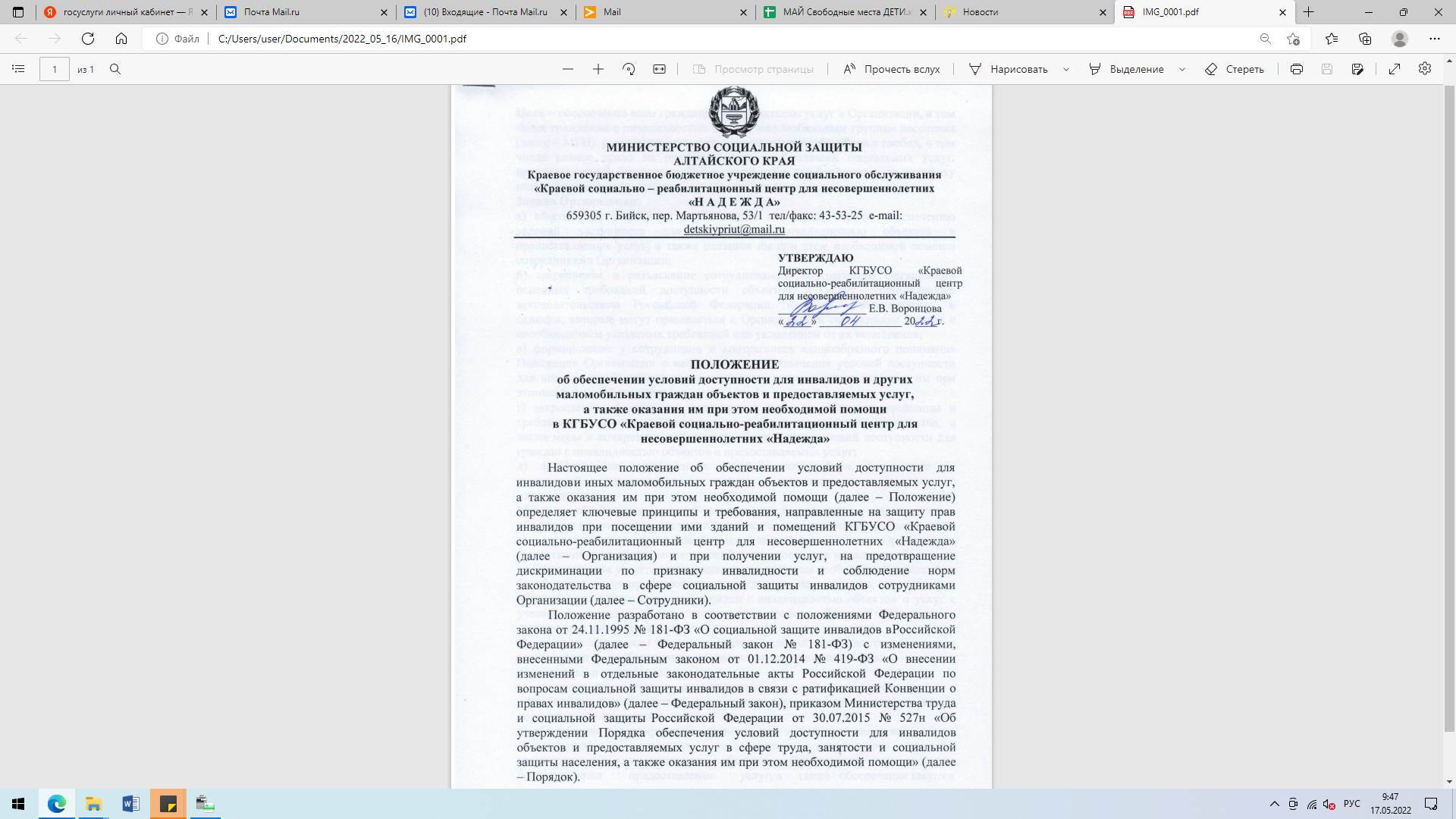 Цель – обеспечение всем гражданам – получателям услуг в Организации, в том числе гражданам с инвалидностью и иным маломобильным группам населения (далее – МГН), равные возможности для реализации своих прав и свобод, в том числе равное право на получение всех необходимых социальных услуг, предоставляемых Организацией без какой-либо дискриминации по признаку инвалидности при пользовании услугами Организации.Задачи Организации:а) обеспечение разработки и реализации комплекса мер по обеспечению условий доступности для граждан с инвалидностью объектов и предоставляемых услуг, а также оказания им при этом необходимой помощи сотрудниками Организации;б) закрепление и разъяснение сотрудникам и контрагентам Организации основных требований доступности объектов и услуг, установленных законодательством Российской Федерации, включая ответственность и санкции, которые могут применяться к Организации и сотрудникам в связи с несоблюдением указанных требований или уклонением от их исполнения;в) формирование у сотрудников и контрагентов единообразного понимания Положения Организации о необходимости обеспечения условий доступности для инвалидов объектов и предоставляемых услуг, а также оказания им при этом необходимой помощи;г) закрепление обязанностей сотрудников знать и соблюдать принципы и требования настоящего Положения, ключевые нормы законодательства, а также меры и конкретные действия по обеспечению условий доступности для граждан с инвалидностью объектов и предоставляемых услуг;д) формирование толерантного сознания сотрудников, независимо от занимаемой должности, по отношению к инвалидности и гражданам с инвалидностью.Меры по обеспечению условий доступности для граждан с инвалидностью объектов и предоставляемых услуг, принимаемые в Организации, включают:а) определение подразделений или должностных лиц Организации, ответственных за обеспечение условий доступности для инвалидов объектов и предоставляемых услуг, а также оказание им при этом необходимой помощи;б) обучение и инструктирование сотрудников по вопросам, связанным с обеспечением доступности для граждан с инвалидностью объектов и услуг с учетом имеющихся у них стойких расстройств функций организма и ограничений жизнедеятельности;в) создание гражданам с инвалидностью условий доступности объектов в соответствии с требованиями, установленными законодательными и иными нормативными правовыми актами;г) создание гражданам с инвалидностью условий доступности услуг в соответствии с требованиями, установленными законодательными и иными нормативными правовыми актами;д) обеспечение проектирования, строительства и приемки, вновь вводимых в эксплуатацию в результате строительства, капитального ремонта, реконструкции, модернизации объектов Организации, в которых осуществляется        предоставление        услуг, а     также   обеспечение закупки транспортных средств для обслуживания населения с соблюдением требований к их доступности для инвалидов, установленных ст. 15 Федерального закона № 181-ФЗ;е) заключение дополнительных соглашений с арендодателем по включению в проекты договоров аренды объекта (зданий и помещений, занимаемых Организацией) положений о выполнении собственником объекта требований по обеспечению условий доступности для граждан с инвалидностью данного объекта;ж) отражение на официальном сайте Организации информации по обеспечению условий доступности для граждан с инвалидностью объектов Организации и предоставляемых услуг с дублированием информации в формате, доступном для граждан с инвалидностью по зрению.1. Используемые в Положении понятия и определения1.1. Инвалид – лицо, которое имеет нарушение здоровья со стойким расстройством функций организма, обусловленное заболеваниями, последствиями травм или дефектами, приводящее к ограничению жизнедеятельности и вызывающее необходимость его социальной защиты (ст. 1 Федерального закона № 181-ФЗ);1.2. Инвалидность – это эволюционирующее понятие; инвалидность является результатом взаимодействия между имеющими нарушения здоровья людьми и средовыми барьерами (физическими, информационными, отношенческими), которые мешают их полному и эффективному участию в жизни общества наравне с другими (Конвенция о правах инвалидов, Преамбула).1.3. Дискриминация по признаку инвалидности – любое различие, исключение или ограничение по причине инвалидности, целью либо результатом которых является умаление или отрицание признания, реализации или осуществления наравне с другими всех гарантированных в Российской Федерации прав и свобод человека и гражданина в политической, экономической, социальной, культурной, гражданской или любой иной области (ст. 5 Федерального закона № 181-ФЗ).1.4. Объект (социальной, инженерной и транспортной инфраструктуры) – жилое, общественное и производственное здание, строение и сооружение, включая то, в котором расположены физкультурно-спортивные организации, организации культуры и другие организации.2. Основные принципы деятельности Организации, направленной на обеспечение условий доступности для инвалидов объектов и предоставляемых услуг, а также оказание им при этом необходимой помощи2.1. Деятельность Организации, направленная на обеспечение условий доступности для инвалидов объектов и предоставляемых услуг, а также оказание им при этом необходимой помощи в Организации осуществляется на основе следующих основных принципов:а) уважение достоинства человека, его личной самостоятельности, включая свободу делать свой собственный выбор, и независимости;б) недискриминация;в) полное и эффективное вовлечение и включение в общество;г) уважение особенностей инвалидов и их принятие в качестве компонента людского многообразия и части человечества;д) равенство возможностей;е) доступность;ж) равенство мужчин и женщин;з) уважение развивающихся способностей детей-инвалидов и уважение права детей-инвалидов сохранять свою индивидуальность.3. Область применения Положения3.1. Все сотрудники Организации должны руководствоваться настоящей Политикой и соблюдать ее принципы и требования.3.2. Принципы и требования настоящего Положения распространяются на контрагентов и сотрудников Организации, а также на иных лиц, в тех случаях, когда соответствующие обязанности закреплены в договорах с ними, в их внутренних документах, либо прямо вытекают из Федерального закона 
№ 181-ФЗ.4. Управление деятельностью Организации, направленной на обеспечение условий доступности для граждан с инвалидностью объектов и предоставляемых услуг, а также оказание им при этом необходимой помощи4.1. Эффективное управление деятельностью Организации, направленной на обеспечение условий доступности для инвалидов объектов и предоставляемых услуг, а также оказание им при этом необходимой помощи достигается за счет продуктивного и оперативного взаимодействия директора Организации, заместителя директора, руководителей структурных подразделений и сотрудников Организации.4.2. Директор Организации определяет ключевые направления работы, утверждает Положение, рассматривает и утверждает необходимые изменения и дополнения, организует общий контроль за его реализацией, а также оценкой результатов реализации Положения.4.3. Заместитель директора Организации отвечает за практическое применение всех мер, направленных на обеспечение принципов и требований Положения, осуществляет контроль за реализацией.4.4. Руководители структурных подразделений отвечают за применение всех мер, направленных на обеспечение принципов и требований Положения, а также осуществляют контроль за его реализацией в структурных подразделениях.4.5. Сотрудники Организации осуществляют меры по реализации Положения в соответствии с должностными инструкциями.4.6. Положение Организации доводится до сведения всех Сотрудников Организации и используется при инструктаже и обучении персонала по вопросам организации доступности объектов и услуг, а также оказания при этом помощи инвалидам.5. Условия доступности объектов Организации в соответствии с установленными требованиямивозможность беспрепятственного входа в объекты и выхода из них;возможность самостоятельного передвижения по территории объекта в целях доступа к месту предоставления услуги, при необходимости, с помощью сотрудников Организации, предоставляющих услуги, с использованием ими вспомогательных технологий, в том числе сменного кресла-коляски;возможность посадки в транспортное средство и высадки из него перед входом на объект, при необходимости, с помощью сотрудников Организации, в том числе с использованием кресла-коляски;сопровождение инвалидов, имеющих стойкие нарушения функций зрения и самостоятельного передвижения по территории объекта;содействие инвалиду при входе в объект и выходе из него, информирование инвалида о доступных маршрутах общественного транспорта;надлежащее размещение носителей информации, необходимой для обеспечения беспрепятственного доступа инвалидов к объектам и услугам, с учетом ограничений их жизнедеятельности, в том числе дублирование необходимой для получения услуги звуковой и зрительной информации, а также надписей, знаков и иной текстовой и графической информации знаками, выполненными рельефно-точечным шрифтом Брайля и на контрастном фоне;обеспечение допуска на объект, в котором предоставляются услуги, собаки-проводника при наличии документа, подтверждающего ее специальное обучение, выданного по установленным форме и порядку (Приказ Минтруда России от 22.06.2015 № 386н «Об утверждении формы документа, подтверждающего специальное обучение собаки-проводника, и порядка его выдачи»).6. Условия доступности услуг Организации в соответствии с                                            установленными требованиями6.1. Оказание сотрудниками Организации инвалидам помощи, необходимой для получения в доступной для них форме информации о правилах предоставления услуг, об оформлении необходимых для получения услуг документов, о совершении других необходимых для получения услуг действий;предоставление инвалидам по слуху, при необходимости, услуг с использованием русского жестового языка, включая обеспечение допуска на объект сурдопереводчика, тифлосурдопереводчика;оказание сотрудниками Организации, предоставляющими услуги, иной необходимой инвалидам помощи в преодолении барьеров, мешающих получению ими услуг наравне с другими лицами;наличие копий документов, объявлений, инструкций о порядке предоставления услуги (в том числе, на информационном стенде), выполненных рельефно-точечным шрифтом Брайля и на контрастном фоне, а также аудиоконтура в Организации.7. Дополнительные условиядоступности услуг в Организации:оборудование на прилегающих к объекту (объектам) Организации территориях мест для парковки автотранспортных средств инвалидов;содействие со стороны Организации в прохождении медико- социальной экспертизы;предоставление бесплатно в доступной форме с учетом стойких расстройств функций организма инвалидов информации об их правах и обязанностях, видах социальных услуг, сроках, порядке и условиях доступности их предоставления;включение условий доступности предоставляемых социальных услуг, необходимых инвалиду с учетом ограничений жизнедеятельности, в индивидуальную программу предоставления социальных услуг (приказ Минтруда России от 10.11.2014 № 874н «О примерной форме договора о предоставлении социальных услуг, а также о форме индивидуальной программы предоставления социальных услуг»);сопровождение получателя социальной услуги при передвижении по территории Организации, а также при пользовании услугами, предоставляемыми Организацией.8. Ответственность сотрудников за несоблюдение требований Положения8.1. Директор Организации, его заместитель, и сотрудники Организации независимо от занимаемой должности, несут ответственность за соблюдение принципов и требований Положения, а также за действия (бездействие) подчиненных им лиц, нарушающие эти принципы и требования.8.2. К мерам ответственности за уклонение от исполнения требований к созданию условий для беспрепятственного доступа инвалидов к объектам и услугам Организации относятся меры дисциплинарной и административной ответственности, в соответствии с законодательством Российской Федерации.9. Внесение изменений9.1. При выявлении недостаточно эффективных пунктов Положения, либо при изменении требований законодательства Российской Федерации, руководитель (директор) Организации обеспечивает разработку и реализацию комплекса мер по актуализации настоящего Положения.